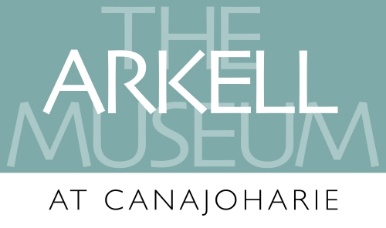 Arkell Museum Junior Docent ProgramJunior Docent Requirements:Grades 8 – 12 (or ages 14-18)Minimum hours: Two 4/hour shifts per month during the school year, and two 4/hour shifts per week during the summerTo Apply:Completed application with 2 letters of recommendation from non-family membersPersonal interviewJunior Docents will: Act as guides in the museum galleriesAssist during special events and programsAssist staff at off-site outreach opportunities  Gain a deeper understanding of art, art history, museum education, Mohawk Valley history, and communityTraining:Junior docents will complete ongoing training covering four different stations: the two changing galleries, Night Watch, and the Walkway. The junior docents have the opportunity to interact with visitors of all ages and from around the world, but they with a focus on engaging children and families. At some point during their weekly shift, the “JD” will meet with the Curator of Education to discuss any interesting interactions or problems they encountered, and to receive additional training materials. Some advantages of participating in this program are:Learn new skills and receive on-the-job trainingBecome exposed to learning through experiential educationImprove communication skills and self-esteemMake new friends while working in a fun environmentLearn first-hand about various careers (in art history, exhibit design, education, museums, etc.)Have direct interaction with positive role modelsDevelop a future recommendation (for jobs, acceptance into other programs, etc.)Receive community service credit (e.g., for college applications)Make a personal contribution to the communityJunior Docent Program ApplicationName: 													Address:												Phone:							Email:						Birthday:					School:							 Parent/Guardian Name(s):										 Their Phone:					 Their Email:						Statement of Interest:Please write a brief statement of interest telling us why you would like to be a Junior Docent. Describe experiences you have that would add to your success as a Junior Docent and what you hope to gain from being a Junior Docent.References:References will be contacted to briefly discuss your qualifications to participate in the JD program. Please include the information for two non-family members: Name _________________________________________________________ Phone ___________________________ Email ________________________ Name _________________________________________________________ Phone ___________________________ Email ________________________Please submit your application via email (preferred) to Jenna Peterson Riley, Curator of Education & Public Engagement at jriley@arkellmuseum.org with the subject line “Junior Docent Application,” or    by mail to 2 Erie Blvd, Canajoharie NY 13317. For more information, please email the above or call     518-673-2314 x 113. 